Integrating the Healthcare Enterprise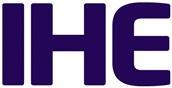 IHE IT Infrastructure(ITI)Technical Framework Volume 4 IHE ITI TF-4National ExtensionsRevision <x.0> - Final Text<Month xx, 20xx>Please verify you have the most recent version of this document, which is published here.CONTENTS1	Introduction	41.1	Introduction to IHE	41.2	Intended Audience	41.3	Overview of Volume 4	41.4	Comment Process	41.5	Copyright Licenses	51.5.1	Copyright of Base Standards	51.6	Trademark	51.7	Disclaimer Regarding Patent Rights	51.8	History of Document Changes	62	Overview of National Extensions to the Technical Framework	72.1	Scope of National Extensions	72.2	Process for Developing National Extensions	72.3	Process for Proposing Revisions to the Technical Framework	83	National Extensions for IHE United States	93.1	IHE United States Scope of Changes	93.1.1	Requirements on all HL7 V2.x transactions	103.1.1.1	Patient Identification segment	10Appendices	19Appendix A – Informative: Introduction to AHIMA Patient Registration Use Case	19A.1 Patient Registration Use Case Overview	19A.1.1 Patient Registration Use Case Concepts	20A.1.2 Patient Registration Use Cases	21A.1.2.1 Use Case #1: Registration of Walk-in/Patient Presentation in ED	21A.1.2.1.1 Use Case Description	21A.1.2.1.2 Process Flow	23A.1.2.1.3 Patient Registration Demographics	23Glossary	35<Authors’ instructions:Authors’ instructions are denoted by brackets <> and italicized. All authors’ instructions should be deleted prior to publication for Final Text.All Technical Frameworks must be published by the IHE Document Publication specialist, not by individual domains. Technical Frameworks are scheduled in advance for publication on an annual basis as part of the regular publication scheduling process by the domain co-chair.To maintain consistency across domains, the format and structure (order) of this document (of any Technical Framework document) must not be changed or altered in any way.Use of capitalization: Please follow standard English grammar rules – only proper nouns and names are upper case. For example, “Modality Actor” is upper case, but “an actor which fulfills the role of a modality” is lower case. Do not use upper case to emphasize a word/topic.>IntroductionThis document, Volume 4, of the IHE IT Infrastructure (ITI) Technical Framework describes the country-based extensions to ITI transactions and content modules.Introduction to IHEIntegrating the Healthcare Enterprise (IHE) is an international initiative to promote the use of standards to achieve interoperability among health information technology (HIT) systems and effective use of electronic health records (EHRs). IHE provides a forum for care providers, HIT experts and other stakeholders in several clinical and operational domains to reach consensus on standards-based solutions to critical interoperability issues. The primary output of IHE is system implementation guides, called IHE profiles. IHE publishes each profile through a well-defined process of public review and Trial Implementation and gathers profiles that have reached Final Text status into an IHE Technical Framework, of which this volume is a part.For more general information regarding IHE, refer to www.ihe.net. It is strongly recommended that, prior to reading this volume, the reader familiarizes themselves with the concepts defined in the IHE Technical Frameworks General Introduction <insert GI link>.Intended Audience The intended audience of IHE Technical Frameworks Volume 4 is:Those interested in integrating healthcare information systems and workflows on an international or country basisIT departments of healthcare institutions Technical staff of vendors participating in the IHE initiativeExperts involved in standards developmentOverview of Volume 4This volume contains information about the scope of national extensions to the transactions and/or content modules defined in the IHE IT Infrastructure (ITI) Technical Framework. Section 2 describes the permitted scope of national extensions and the process by which national IHE initiatives can propose such extensions for approval by the IHE Technical Committee and documentation in the IHE Technical Framework. Section 3 and beyond describe the national extensions, per country, which have been defined. Examples include specific transaction or content changes for IHE Canada, IHE Germany, IHE Japan, etc.Comment ProcessIHE International welcomes comments on this document and the IHE initiative. They can be submitted by sending an email to the co-chairs and secretary of the IT Infrastructure domain committees at iti@ihe.net.	Copyright LicensesIHE International hereby grants to each Member Organization, and to any other user of these documents, an irrevocable, worldwide, perpetual, royalty-free, nontransferable, nonexclusive, non-sublicensable license under its copyrights in any IHE profiles and Technical Framework documents, as well as any additional copyrighted materials that will be owned by IHE International and will be made available for use by Member Organizations, to reproduce and distribute (in any and all print, electronic or other means of reproduction, storage or transmission) such IHE Technical Documents. The licenses covered by this Copyright License are only to those copyrights owned or controlled by IHE International itself. If parts of the Technical Framework are included in products that also include materials owned or controlled by other parties, licenses to use those products are beyond the scope of this IHE document and would have to be obtained from that other party.Copyright of Base StandardsIHE technical documents refer to and make use of several standards developed and published by several standards development organizations. All rights for their respective base standards are reserved by these organizations. This agreement does not supersede any copyright provisions applicable to such base standards.Health Level Seven, Inc. has granted permission to IHE to reproduce tables from the HL7 standard. The HL7 tables in this document are copyrighted by Health Level Seven, Inc. All rights reserved. Material drawn from these documents is credited where used.TrademarkIHE® and the IHE logo are trademarks of the Healthcare Information Management Systems Society in the United States and trademarks of IHE Europe in the European Community. They may only be used with the written consent of the IHE International Board Operations Committee, which may be given to a Member Organization in broad terms for any use that is consistent with the IHE mission and operating principles.Disclaimer Regarding Patent Rights<Use the following language when no patent claims have been asserted against any of the content of the domain’s Technical Frameworks. Use the table at http://www.ihe.net/Patent_Disclosure_Process to determine this.>Attention is called to the possibility that implementation of the specifications in this document may require use of subject matter covered by patent rights. By publication of this document, no position is taken with respect to the existence or validity of any patent rights in connection therewith. IHE International is not responsible for identifying Necessary Patent Claims for which a license may be required, for conducting inquiries into the legal validity or scope of Patents Claims or determining whether any licensing terms or conditions provided in connection with submission of a Letter of Assurance, if any, or in any licensing agreements are reasonable or non-discriminatory. Users of the specifications in this document are expressly advised that determination of the validity of any patent rights, and the risk of infringement of such rights, is entirely their own responsibility. Further information about the IHE International patent disclosure process including links to forms for making disclosures is available at http://www.ihe.net/Patent_Disclosure_Process. Please address questions about the patent disclosure process to the secretary of the IHE International Board: secretary@ihe.net.History of Document ChangesThis section provides a brief summary of changes and additions to this document.<The author/technical committee will complete the Change Summary column each time that the document is re-published as final text. The IHE Publication Specialist will complete the Date and Document Revision columns.>Overview of National Extensions to the Technical FrameworkThe goal of IHE is to promote implementation of standards-based solutions to improve workflow and access to information in support of optimal patient care. To that end, IHE encourages the development of IHE National Deployment Committees to address issues specific to local health systems, policies and traditions of care. The role of these organizations and information about how they are formed is available at http://www.ihe.net/Governance/#National_Deployment. Scope of National ExtensionsNational extensions to the IHE Technical Framework are allowed in order to address specific local healthcare needs and promote the implementation of the IHE Technical Frameworks. They may add (though not relax) requirements that apply to the Technical Framework generally or to specific transactions, actors and integration profiles. Some examples of appropriate national extensions are:Require support of character sets and national languagesProvide translation of IHE concepts or data fields from English into other national languagesExtensions of patient or provider information to reflect policies regarding privacy and confidentialityChanges to institutional information and financial transactions to conform to national health system payment structures and support specific local care practicesAll national extensions shall include concise descriptions of the local need they are intended to address. They shall identify the precise transactions, actors, integration profiles and sections of the Technical Framework to which they apply. And they must provide technical detail equivalent to that contained in the Technical Framework in describing the nature of the extension.Process for Developing National Extensions National extension documents are to be developed, approved and incorporated in the Technical Framework in coordination with the IHE Technical Committee and its annual cycle of activities in publishing and maintaining the Technical Framework. The first prerequisite for developing a national extension document is to establish a national IHE initiative and make information regarding its composition and activities available to other IHE initiatives. Established IHE national initiatives may draft a document describing potential national extensions containing the general information outlined above. This draft document is submitted to the IHE Technical Committee for review and comment. Based on discussion with the Technical Committee, they prepare and submit finalized version of the document in appropriate format for incorporation into the Technical Framework. The publication of National Extensions is to be coordinated with the annual publication cycle of other Technical Framework documents in the relevant domain. Process for Proposing Revisions to the Technical FrameworkIn addition to developing national extension documents to be incorporated in the Technical Framework, national IHE initiatives may also propose revisions to the global Technical Framework. These may take the form of changes to existing transactions, actors or integration profiles or the addition of new ones. Such general changes would be subject to approval by the IHE Technical and Planning Committees.National extensions that are minor in scope, such as suggestions for clarifications or corrections to documentation, may be submitted throughout the year via the ongoing errata tracking process, called the Change Proposal Process. More substantial revision proposals, such as proposals to add new integration profiles or major country-based extensions, should be submitted directly to the IHE Technical and Planning Committees via the process for submitting new proposals called the Profile Proposal Process.National Extensions for IHE United States<This section should be repeated for each set of additional extensions. Add 3rd order sub-paragraphs as necessary. Instructions may be given in both English and the native language.>The national extensions documented in this section shall be used in conjunction with the definitions of integration profiles, actors and transactions provided in Volumes 1 through 3 of the IHE ITI Technical Framework. This section includes extensions and restrictions to effectively support the regional practice of healthcare in United States. This ITI national extension document was authored under the sponsorship and supervision of Patient Care Coordination Committee and the IHE USA initiative.<name, organization, title, email address>IHE United States Scope of ChangesThe extensions, restrictions and extensions specified apply to the following IHE ITI Integration profiles:ITI: Patient Administration ModuleITI: Patient Demographics Query<See Supplement Template for structure of rest of sections>HL7 v2.5.1 events and segments used by the PAM Profile are detailed in the IHE ITI Technical Framework which will be referred to as ITI TF-2 in the remainder of this section. This section describes constraints on HL7 v2.5 events and segments used for the AHIMA Patient Registration use case. Some of these constraints apply to all HL7 transactions. Others only affect the ITI-30 and ITI-31 transactions. The document narrows or specifies the use of events and segments mentioned in ITI TF-2. It also specifies the use of HL7 v2.5.1 events and segments that are not detailed in ITI TF-2. Each segment is displayed as a table which rows are the items and which “Usage” and “Card.” Columns respectively specify the use of the item and its cardinalities for the AHIMA patient registration use case environment. The “Usage” column follows the common codification to HL7 and IHE: R Required. The item must be provided for the AHIMA patient registration use case environment RE Must be provided if the sending application owns the information. The sending application must be able to supply that item. Optional: This extension doesn’t impose any restriction on that item which may or may not be managed by sending and receiving applications. C Conditional. The condition for using the item is specified below the table. X Forbidden for this extension. The “Card.” column includes the bracketed highest and lowest cardinalities. Some of the items are detailed below the data type table with value sets for some of those items. These lists (restricted, extended or even edited as compared with the original ones established by HL7) include values that are permitted with this extension. None of these lists can be edited without having to update the present document. Requirements on all HL7 V2.x transactions Patient Identification segment Standard Reference: HL7 Version 2.5.1, Chapter 3 (Section 3.4.2) The PID segment is used by all applications as the primary means of communicating patient identification information. This segment contains permanent patient identifying and demographic information that, for the most part, is not likely to change frequently. Table 1: PID - Patient Identification segment In accordance with the HL7 Version 2.5.1 usage of this segment, fields PID-2 (Patient ID), PID-4 (Alternate Patient ID), PID-19 (SSN patient number) and PID-20 (Driver’s license number) are superseded by field PID-3; field PID-9 (Patient Alias) is superseded by field PID-5 (Patient Name); field PID-12 (County Code) is supported by county/parish component (PID-11 – Patient Address); field PID-28 (Nationality) is superseded by field PID-26 (Citizenship) as shown below.PID-3 – Patient Identifier List (CX), required. This field contains a list of identifiers (one or more) used by the healthcare facility to uniquely identify a patient. Note 1: As shown in the constrained profile definition of data type CX in ITI TF-2x: Appendix N.1, subfields CX-1 “ID number”, CX-4 “Assigning authority” are required, and CX-5 “Identifier Type Code” is required if known for each identifier. This field may be populated with various identifiers assigned to the patient by various assigning authorities. The authorized values for subfield CX-5 “Identifier Type Code” are given in HL7 Table 0203 (HL7 Version 2.5.1, Chapter 2A, Section 2A.14.5). Values commonly used for Identifier Type Code in the context of PID-3 for this extension are as follows: AN Account Number.BR Birth Certificate number. Assigning authority is the birth state or national. government that issues the Birth Certificate. DL Driver’s license number. Assigning authority is the state. PI Patient Internal Identifier assigned by the healthcare organization. PPN Passport number. PRC Permanent Resident Card Number.SL State License. Assigning authority is the birth state or national. SS Social Security Number. VN Visit Number.Additional Requirements:Medical Record Number (MRN) , required. This is a unique number assigned to patient’s medical record, maintained by the healthcare facility’s information system. Visit/Encounter Number (account number), required. A unique number assigned to patient’s individual visit /encounter at the healthcare facility with unique start and end time; may be a part of a series of visits within the episode of care. This visit number should be recorded in PID 18. See Note 11 below.Enterprise Master Patient Index (EMPI) Identifier, required but may be empty. A unique number issued by the health institution to its various facilities and their information systems to enable access to patient’s information across facilities’ information systems. The EMPI is a patient identifier that is not encounter-specific. It allows for the management of multiple patient identifiers across organizations and encounters.Episode of Care Number, required but may be empty. A unique number assigned to patient’s records associated with the continuous period of care related to a clinical problem. Episode of care may include several visits/encounters over a period; care may be provided at various facilities/specialists within the institution or outside of the institution. Important for quality and population health use cases.Pre-Visit Number, required but may be empty. A unique number assigned when scheduling patient’s individual visit /encounter at the healthcare facility.The following will be used for visual verification only and may also be entered into the system:Photo, optional. Image of patient, or patient identity such as passport, driver’s license, state ID card, military ID to be used as identifier.Social Security Number, required but may be empty.  Numerical identifier entered in the record with restricted access. 9 digits from 0 to 9Student ID, optional. For college clinicsInsurance Card, required but may be empty. All uppercase.Passport, optional. For international patients, visual verification for patient demographics validation.Green card, optional. For international patients, visual verification for patient’ demographics validation.Visa, optional. For international patients, visual verification for patient’ demographics validation.PID-5 – Patient Name (XPN), required. This field contains one or more names for the patient. Note 2: At least one name must be provided, with at least the first and second subfields “Family Name” and “Given Name” valued. See the constrained profile definition of data type XPN in Table XXX1 below. Table XXX1: XPN Data Type – extended person name Note1: In accordance with the HL7 Version 2.5.1 usage of this data type, “Degree” and “Name Validity Range” are provided here for completeness, but must not be used.Additional Requirements:Family Name, required. Separate data entry field. Do not capture prefix or suffix in the last name field. All uppercase. Digits from 0 to 9. No special characters: hyphen (-), apostrophe (‘) and space character. NOTE: If the patient’s legal name is only one name, e.g. Lightfeather, Cher, this name will go in the Family Name field.Prefix, optional. Separate data entry field. Do not capture prefix in the last name field. All uppercase; Digits from 0 to 9. No special characters (such as hyphens (-), apostrophes (‘) and space characters). Use code table, Suffix, optional. Separate data entry field. Do not capture in the last name field. All uppercase. Digits from 0 to 9. No special characters: hyphen (-), apostrophe (‘) and space character. Use code table,Given Name, required. Separate data entry field. All uppercase. No special characters: hyphen (-), apostrophe (‘) and space character. NOTE: If the patient’s legal name is only one name, e.g. Lighfeather, Cher, this name will go in the Family Name field.Second and Further Given Names or Initials Thereof, optional. Separate data entry field. All uppercase. No special characters: hyphen (-), apostrophe (‘) and space character.Patient may also provide a preferred patient name, which must also follow the above guidelines.PID-6 – Mother’s Maiden Name (XPN), conditional: Condition predicate: Note 3: This field is required if known. It serves to help link records when other demographic data and search criteria are not the same. PID-7 – Date/Time of Birth (TS), required. Note 4: Date of Birth format is Month, Day, Year. If the exact date of birth is not known, it can be truncated to the year of birth (e.g. 1954), or to the month and year of birth (e.g. 111954). If Time of Birth is entered (e.g., for newborn), format is Hours, Minutes.PID-8 – Administrative Sex (IS), required. Note 5: The authorized values are shown in Table XXX2.Table XXX2: Administrative Sex Values PID-10 – Race (CE), required.  Note 6: The authorized values are shown in the user-defined Race Values Table XXX3.Table XXX3: Race Values   PID-11 – Patient Address (XAD), required. Note 7: This field contains one or more addresses for the patient. At least one address must be provided, with at least the “Street Address”, “City”, “State”, and “Zip or Postal Code” subfields valued. See the constrained profile definition of data type XAD in Table XXX4 below. Table XXX4: XAD Data Type – extended address Additional Requirements:Address Type, required. Use the HL7 Address Types Table 0190. For the primary address, use the constrained values in table XXX5 below.Address subfields. All uppercase. Digits from 0 to 9. US Postal StandardCountry, required. All uppercase. Use HL7 Country Code table 0399.Table XXX5: Address Types – Primary Address   PID-13 – Home Phone Number (XTN), required but may be empty. Note 8: This field is required if known. This field contains one or more contact methods for the patient. It serves to help locate records when other demographic data and search criteria are not exactly the same. See the constrained profile definition of data type XTN in Table XXX6 below. Table XXX6: XTN Data Type – extended telecommunication number Note: A change proposal has been submitted to ITI - CP#977 for XTN datatype clarification for phone number. This change proposal may affect the datatypes shown above in this table. Additional Requirements:Telecommunication Use Code, conditional. Must provide preferred method of contact code if telephone number is available. See the values from HL7 Table 0185 Preferred Method of Contact below.Table XXX7: Preferred Method of Contact Values   PID-14 – Business Phone Number (XTN), required but may be empty. Note 9: This field is required if known. It serves to help locate records when other demographic data and search criteria are not exactly the same. Follow same guidelines as for Home Phone Number above.PID-15 – Primary Language (CE), required. Note 10: Use HL7 Language table 0296. PID-18 – Patient Account Number (CX): Required but may be empty. Note 11: HL7 Definition: This field contains the patient account number assigned by accounting to which all charges, payments, etc., are recorded. It is used to identify the patient’s account. Relationship to encounter: A patient account can span more than one enterprise encounter. Condition predicate: At least one of the fields PID-18 “Patient Account Number” or PV1-19 “Visit Number” shall be valued in the messages of transaction ITI-31 that use the PV1 segment. Patient Visit Number should be entered here and not in PID-3 above.PID-21 – Mother’s Identifier (CX), optional. Note 12: Link field for newborns. Typically, a patient ID or account number may be used. This field can contain multiple identifiers for the same mother. This field is optional. PID-22 – Ethnic Group (CE), required. Note 13: Use User-defined table below, extended from the HL7 Ethnic Group table 0189.Table XXX8: Ethnic Group Values   PID-24 – Multiple Birth Indicator (ID), conditional. Note 14: Condition predicate: This field is required if known for the Pediatrics Demographic Option. It serves to help avoid linking records for twins, which are often nearly identical.PID-25 – Birth Order (NM), conditional. Note 15: Condition predicate: This field is required if known for the Pediatrics Demographic Option. It serves to help avoid linking records for twins, which are often nearly identical. PID-29 – Patient Death Date and Time (TS), conditional: Note 16: Condition predicate: This field is required in the Patient Discharge message of transaction ITI-31 if the encounter is terminated by the patient’s death and the death date is known. It provides the date/time of the patient’s death.  In all other Patient Discharge messages, it shall not be populated.  PID-30 – Patient Death Indicator (ID), conditional: Note 17: Condition predicate: This field is required to be populated with value “Y” in the Patient Discharge message of transaction ITI-31 when the encounter is terminated by the patient’s death.  Otherwise it is optional.  PID-31 – Identity Unknown Indicator (ID), conditional: Note 18: Condition predicate: • This field is required if available (i.e., known to the sender) in the following messages: Creation of a new patient (A28 in ITI-30), inpatient admitted (A01 in ITI-31), registration of an outpatient (A04 in ITI-31), update patient demographics (A31 in ITI-30), update patient demographics in the context of an encounter (A08 in ITI-31). In all other messages, it is optional. The possible values are “Y”, and “N” which is the default. The value “Y” means that the patient identity is unknown. In this case, the field PID-3 shall contain one single patient identifier, which is a temporary identifier, and the field PID-32 will contain the value “AL” indicating that the patient name is an alias. AppendicesAppendix A – Informative: Introduction to AHIMA Patient Registration Use CaseThe Patient Registration Content Profile defines the data elements that should be collected and exchanges for patient registration during the emergency visit at the healthcare organization. They include patient demographics, encounter demographics, insurance and payment. The patient registration content from this use case is specified in this Volume 4 as an IHE US National Extension to the IHE ITI Patient Administration Management (PAM) integration profile for the message-based data exchange.A.1 Patient Registration Use Case OverviewPatient Registration is the process of checking-in a person to initiate the episode of care. Patient registration takes place in various healthcare settings and at the various functions of the episode of care. The Registration Department, Patient Access, Admitting Departments, Call Centers, or Online Scheduling Services, is responsible for management of patient registration activities. In some emergent situations when the identity of a patient is unknown, for example, trauma unknown patient, unconscious patient, patient with acute condition (stroke, heart attack), child who was brought up to the emergency department without a representative, patient registration can be conducted by other authorized staff, e.g., clinicians. In some cases, pre-registration may take place prior to the actual registration process at the healthcare organization. Pre-registration may happen as a part of EMS transport of the patient, pre-registration of the patient before arriving to the emergency department, scheduling a procedure prior to the episode of care, a follow-up visit, etc.During the patient registration, insurance verification and pre-authorization may take place. In this case, insurance verifier is involved in verifying payment information as a part of the patient registration process. Patient registration information is provided by the patient/and or by the designated (authorized, legal) patient’s representative (guardian) (parent, caregiver, decision-maker, etc.) to the registration staff. Information may also be received/uploaded from various data sources, e.g., Electronic Health Record (EHR) systems, Payor systems, Health Information Exchanges (HIE).The patient registration information can be provided verbally, via facility registration portal/kiosk, or phone interview. Information collected at the registration initiates the creation of a new episode of care record. This information will be further used at the next functions of the episode of care (triage/assessment, testing, treatment, medication management and discharge/transfer). The following is the list of scenarios that involve patient registration:Emergency department visit: Registration of walk-in/patient presentation in EDRegistration initiated/conducted by clinicians for life threatening situationsRegistration for diagnostic testing during ED stayRegistration for medication administration Registration for pre-admission of patients into the hospital Registration for follow-up careIn-patient setting visit (hospitals,): Registration for planned admissionRegistration for unplanned admissionRegistration for diagnostic testing during hospital stayRegistration for medication administrationRegistration for treatment during hospital stay  Registration/Scheduling for post-acute care follow-upOut-patient setting visit:Registration for walk-in/patient presentation Registration/Scheduling for planned visit  Registration/Scheduling for diagnostic testing (during the visit, and after the visit)Registration/Scheduling for treatment (during the visit, and after the visit)Registration for medication administrationRegistration for post-visit follow-upIn this extension, we focus on the Scenario A1: Registration of walk-in/patient presentation in ED A.1.1 Patient Registration Use Case ConceptsThe following information items (documents/records/data) are collected during patient registration:Table A.1.1-1: Patient Registration information Please note that during patient registration, clinical information may be collected, however this information is out of scope for the Patient Registration Use Case. A.1.2 Patient Registration Use CasesA.1.2.1 Use Case #1: Registration of Walk-in/Patient Presentation in EDPatient presents themselves to the ED, conscious and able to provide identification. Registration staff collects identifying information necessary to register patient. Registration is completed, patient registration is submitted to EHR.A.1.2.1.1 Use Case DescriptionTable below presents the description of the use case from the user perspectives. It describes business actors (humans) and technical actors (information systems) involved in the patient registration; process flow; information collected; entry and exit conditions and quality requirements.Table A.2.1.1-1: Patient Registration Use Case Workflow and Corresponding Data Please note that during patient registration, clinical information may be collected, however this information is out of scope for the Patient Registration Use Case. A.1.2.1.2 Process FlowThis case covers the process of registering a walk-in patient upon presentation in the Emergency Department. The patient may be new or known to the current healthcare facility. The following sequence of steps describes the typical process flow when a request is made to register the patient. 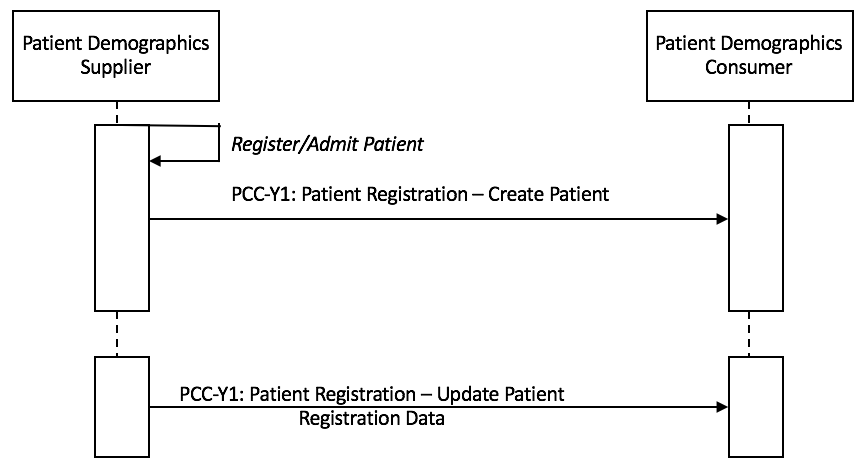 Figure A.1.2.1.2 -1: Basic Process Flow in Patient Registration Use CasePre-conditions:Pre-registration may happen as a part of EMS transport of the patient, pre-registration of the patient before arriving to the emergency department, scheduling a procedure prior to the episode of care, a follow-up visit, etc.Post-conditions:After this content module has been created, the HIS will contain a record that can be used for the assessment function with audit trail record generated.A.1.2.1.3 Patient Registration DemographicsThe AHIMA Patient Registration Use Case data requirements that formed the basis of the above national extension are below: NNN –Bold, italic font, shaded row indicates the data element that contains additional data element components. Glossary The IHE Glossary can be found as an appendix to the IHE Technical Frameworks General Introduction <insert GI link>.DateDocument RevisionChange SummarySEQLENDTUsageCard.RP/#TBL#ITEM#ELEMENT NAMENotes14SIO[0..1]00104Set ID – PID220CXB[0..0]00105Patient ID3250CXR[1..*]Y00106Patient Identifier ListSee Note 1: 420CXB[0..0]Y00107Alternate Patient ID – PID5250XPNR[1..*]Y00108Patient NameSee Note 26250XPNO[0..1]Y00109Mother’s Maiden NameSee Note 3726TSR[1..1]00110Date/Time of BirthSee Note 481ISR[1..1]000100111Administrative SexSee Note 59250XPNB[0..*]Y00112Patient Alias10250CER[1..*]Y000500113RaceSee Note 611250XADR[1..*]Y00114Patient AddressSee Note 7124ISB[0..1]028900115County Code13250XTNRE[0..*]Y00116Phone Number – HomeSee Note 814250XTNRE[0..*]Y00117Phone Number – BusinessSee Note 915250CER[1..1]029600118Primary LanguageSee Note 1016250CEO[0..1]000200119Marital Status17250CEO[0..1]00600120Religion18250CXO[0..1]00121Patient Account NumberSee Note 111916STB[0..1]00122SSN Number – Patient2025DLNB[0..1]00123Driver’s License Number21250CXRE[0..*]Y00124Mother’s IdentifierSee Note 1222250CER[1..*]Y018900125Ethnic GroupSee Note 1323250STO[0..1]00126Birth Place241IDRE[0..1]013600127Multiple Birth IndicatorSee Note 14252NMRE[0..1]00128Birth OrderSee Note 1526250CEO[0..*]Y017100129Citizenship27250CEO[0..1]017200130Veterans Military Status28250CEB[0..0]021200730Nationality2926TSRE[0..1]00740Patient Death Date and TimeSee Note 16301IDRE[0..1]013600741Patient Death IndicatorSee Note 17311IDRE[0..1]013601535Identity Unknown IndicatorSee Note 183220ISO[0..*]Y044501536Identity Reliability Code3326TSO[0..1]01537Last Update Date/Time34241HDO[0..1]01538Last Update Facility35250CERE[0..1]044601539Species Code36250CERE[0..1]044701540Breed Code3780STO[0..1]01541Strain38250CEO[0..2]2042901542Production Class Code39250CWEO[0..*]Y017101840Tribal CitizenshipSEQLENDTUSAGECARDTBL#COMPONENT NAME1194FNR[0..1]Family Name230STR[0..1]Given Name330STO[0..1]Second and Further Given Names or Initials Thereof420STO[0..1]Suffix520STO[0..1]Prefix66ISX[0..0] (See Note1)0360Degree71IDR[1..1]0200Name Type Code81IDO[0..1]0465Name Representation Code9483CEO[0..1]0448Name Context1053DRX[0..0] (See Note1)Name Validity Range111IDO[0..1]0444Name Assembly Order1226TSO[0..1]Effective Date1326TSO[0..1]Expiration Date14199STO[0..1]Professional SuffixValueDescriptionCommentFFemaleMMaleOOtherUUnknownAAmbiguousNNot ApplicableValueDescriptionCommentAIAmerican IndianANAlaskan NativeAAsianAABlack or African AmericanNHNative HawaiianPIOther Pacific IslanderWWhiteOOther RacePDPatient Declined to AnswerSEQLENDTUSAGECARDTBL#COMPONENT NAME1SADR[1..*]Street Address2120STO[0..*]Other Designation350STR[1..1]City450STR[0..1]State512STR[0..1]Zipcode or Postal Code63IDO[1..1]0399Country73IDR[1..1]0190Address Type8STO[0..*]Other Geographic Designation9ISO[0..1]County/Parish Code10ISO[0..1]Census Tract11IDO[0..1]Address Representation CodeValueDescriptionCommentCCurrentHTemporary HomeLLegal AddressMMailingPPermanentSEQLENDTUSAGECARDTBL#COMPONENT NAME1199TNRE[0..1]Telephone Number23IDC[0..1]0185Telecommunication Use Code38IDO[0..1]Telecommunication Equipment Type4199STO[0..1]Email Address53SNMO[0..1]Country Code65SNMO[0..1]Area/City Code79SNMO[0..1]Phone Number85SNMO[0..1]Extension9STO[0..1]Any TextValueDescriptionCommentBBeeper NumberCCellular Phone NumberEE-mail AddressFFax NumberHHome Phone NumberOOffice Phone NumberValueDescriptionCommentHHispanic or LatinoNHNot HispanicUUnknownPDPatient Declined to AnswerPatient Registration InformationPatient demographics (e.g., name, DoB, address, biometrics)Visit demographics (enterprise medical record number, date/time of encounter, reason for visit, list of barcodes, etc.)Physician demographics (name, PID, department/service)Chief complaint, Reason for visit, ABNConsent for visitConsent for information sharingeSignature for Registration StaffWristband (patient ID bracelet with barcodes) Insurance informationPayor demographicInsurance ID Coverage Co-payeSignature for Insurance VerifierPayment informationInvoice for servicePayment receiptPayment plan, if needed eSignature for Billing StaffRisk Management/Infection Control/Public Health/ Population Health InformationHave you been out of the country in the last three weeks?Notification of Record AvailabilityAcknowledgement of ReceiptAudit Record: Who, When, Why, WhatUse Case Name: Registration of Walk-in/Patient Presentation in EDItalic font and grey highlights indicate steps performed/data created by Technical ActorsUse Case Name: Registration of Walk-in/Patient Presentation in EDItalic font and grey highlights indicate steps performed/data created by Technical ActorsUse Case Name: Registration of Walk-in/Patient Presentation in EDItalic font and grey highlights indicate steps performed/data created by Technical ActorsUse Case Name: Registration of Walk-in/Patient Presentation in EDItalic font and grey highlights indicate steps performed/data created by Technical ActorsUse Case Name: Registration of Walk-in/Patient Presentation in EDItalic font and grey highlights indicate steps performed/data created by Technical ActorsActorsActorsBusiness Actors: Patient (or patient’s legal representative), Registration staff, Billing staff (Insurance verifier registrar), Payor, ClinicianBusiness Actors: Patient (or patient’s legal representative), Registration staff, Billing staff (Insurance verifier registrar), Payor, ClinicianBusiness Actors: Patient (or patient’s legal representative), Registration staff, Billing staff (Insurance verifier registrar), Payor, ClinicianActorsActorsActorsActorsTechnical Actors: R-ADT System, HIS, Financial System, Payor System, EHR, EDMS, HIE, PHR, mHealth appTechnical Actors: R-ADT System, HIS, Financial System, Payor System, EHR, EDMS, HIE, PHR, mHealth appTechnical Actors: R-ADT System, HIS, Financial System, Payor System, EHR, EDMS, HIE, PHR, mHealth app# of Step# of StepWorkflow StepsWorkflow StepsInformation Items(Documents/Records/Data)1Patient enters ED and presents to the Registration staffPatient enters ED and presents to the Registration staffPatient enters ED and presents to the Registration staffPatient Registration RecordPatient demographics (e.g., name, DoB, address)Visit demographics (e.g., enterprise medical record number, date/time of encounter, reason for visit, list of barcodes, etc.),Physician demographics (name, PID, department/serviceReason for visitConsent for visitConsent for information sharingeSignature for Registration StaffWristband (patient ID bracelet) Risk Management (RM)/Infection Control (IC)/ Public Health/ Population Health (PH) informationAudit record: Who, When, Why, WhatPatient Registration RecordPatient demographics (e.g., name, DoB, address)Visit demographics (e.g., enterprise medical record number, date/time of encounter, reason for visit, list of barcodes, etc.),Physician demographics (name, PID, department/serviceReason for visitConsent for visitConsent for information sharingeSignature for Registration StaffWristband (patient ID bracelet) Risk Management (RM)/Infection Control (IC)/ Public Health/ Population Health (PH) informationAudit record: Who, When, Why, What2Registration staff identifies patient, asks patient to complete necessary forms (paper or electronic), and checks in/register the visit in R-ADT System. In the case of “trauma/unidentified patient”, registration staff assigns a tag with the ID number to be used in the episode of care. Registration staff identifies patient, asks patient to complete necessary forms (paper or electronic), and checks in/register the visit in R-ADT System. In the case of “trauma/unidentified patient”, registration staff assigns a tag with the ID number to be used in the episode of care. Registration staff identifies patient, asks patient to complete necessary forms (paper or electronic), and checks in/register the visit in R-ADT System. In the case of “trauma/unidentified patient”, registration staff assigns a tag with the ID number to be used in the episode of care. Patient Registration RecordPatient demographics (e.g., name, DoB, address)Visit demographics (e.g., enterprise medical record number, date/time of encounter, reason for visit, list of barcodes, etc.),Physician demographics (name, PID, department/serviceReason for visitConsent for visitConsent for information sharingeSignature for Registration StaffWristband (patient ID bracelet) Risk Management (RM)/Infection Control (IC)/ Public Health/ Population Health (PH) informationAudit record: Who, When, Why, WhatPatient Registration RecordPatient demographics (e.g., name, DoB, address)Visit demographics (e.g., enterprise medical record number, date/time of encounter, reason for visit, list of barcodes, etc.),Physician demographics (name, PID, department/serviceReason for visitConsent for visitConsent for information sharingeSignature for Registration StaffWristband (patient ID bracelet) Risk Management (RM)/Infection Control (IC)/ Public Health/ Population Health (PH) informationAudit record: Who, When, Why, What3HIS creates an audit record of the encounter HIS creates an audit record of the encounter HIS creates an audit record of the encounter Patient Registration RecordPatient demographics (e.g., name, DoB, address)Visit demographics (e.g., enterprise medical record number, date/time of encounter, reason for visit, list of barcodes, etc.),Physician demographics (name, PID, department/serviceReason for visitConsent for visitConsent for information sharingeSignature for Registration StaffWristband (patient ID bracelet) Risk Management (RM)/Infection Control (IC)/ Public Health/ Population Health (PH) informationAudit record: Who, When, Why, WhatPatient Registration RecordPatient demographics (e.g., name, DoB, address)Visit demographics (e.g., enterprise medical record number, date/time of encounter, reason for visit, list of barcodes, etc.),Physician demographics (name, PID, department/serviceReason for visitConsent for visitConsent for information sharingeSignature for Registration StaffWristband (patient ID bracelet) Risk Management (RM)/Infection Control (IC)/ Public Health/ Population Health (PH) informationAudit record: Who, When, Why, What4R-ADT System searches and obtains patient and visit-relevant information from various systems (HIS, EHR, Financial Systems, EDMS, HIE, PHR, mHealth app) R-ADT System searches and obtains patient and visit-relevant information from various systems (HIS, EHR, Financial Systems, EDMS, HIE, PHR, mHealth app) R-ADT System searches and obtains patient and visit-relevant information from various systems (HIS, EHR, Financial Systems, EDMS, HIE, PHR, mHealth app) Patient Registration RecordPatient demographics (e.g., name, DoB, address)Visit demographics (e.g., enterprise medical record number, date/time of encounter, reason for visit, list of barcodes, etc.),Physician demographics (name, PID, department/serviceReason for visitConsent for visitConsent for information sharingeSignature for Registration StaffWristband (patient ID bracelet) Risk Management (RM)/Infection Control (IC)/ Public Health/ Population Health (PH) informationAudit record: Who, When, Why, WhatPatient Registration RecordPatient demographics (e.g., name, DoB, address)Visit demographics (e.g., enterprise medical record number, date/time of encounter, reason for visit, list of barcodes, etc.),Physician demographics (name, PID, department/serviceReason for visitConsent for visitConsent for information sharingeSignature for Registration StaffWristband (patient ID bracelet) Risk Management (RM)/Infection Control (IC)/ Public Health/ Population Health (PH) informationAudit record: Who, When, Why, What5Registration staff validates patient information, prints ID bracelet and correspondent labels with barcodes for the patient, and signs the record with e-signature or in ink. Registration staff validates patient information, prints ID bracelet and correspondent labels with barcodes for the patient, and signs the record with e-signature or in ink. Registration staff validates patient information, prints ID bracelet and correspondent labels with barcodes for the patient, and signs the record with e-signature or in ink. Patient Registration RecordPatient demographics (e.g., name, DoB, address)Visit demographics (e.g., enterprise medical record number, date/time of encounter, reason for visit, list of barcodes, etc.),Physician demographics (name, PID, department/serviceReason for visitConsent for visitConsent for information sharingeSignature for Registration StaffWristband (patient ID bracelet) Risk Management (RM)/Infection Control (IC)/ Public Health/ Population Health (PH) informationAudit record: Who, When, Why, WhatPatient Registration RecordPatient demographics (e.g., name, DoB, address)Visit demographics (e.g., enterprise medical record number, date/time of encounter, reason for visit, list of barcodes, etc.),Physician demographics (name, PID, department/serviceReason for visitConsent for visitConsent for information sharingeSignature for Registration StaffWristband (patient ID bracelet) Risk Management (RM)/Infection Control (IC)/ Public Health/ Population Health (PH) informationAudit record: Who, When, Why, What6Registration staff sends patient to Insurance verifier registrar. Insurance verification may be done by the Registration staff.Registration staff sends patient to Insurance verifier registrar. Insurance verification may be done by the Registration staff.Registration staff sends patient to Insurance verifier registrar. Insurance verification may be done by the Registration staff.Insurance information:Payor demographicInsurance ID Coverage Co-pay/deductibleeSignature for Insurance VerifierPayment information:1. Invoice for service2. Payment receipt3. Payment plan, if needed 4. eSignature for Billing StaffAudit record: Who, When, Why, WhatInsurance information:Payor demographicInsurance ID Coverage Co-pay/deductibleeSignature for Insurance VerifierPayment information:1. Invoice for service2. Payment receipt3. Payment plan, if needed 4. eSignature for Billing StaffAudit record: Who, When, Why, What7Insurance verifier registrar verifies patient insurance information; contacts payor, if needed; obtains authorization; and requests/collects co-pay or makes payment arrangements – Need to be developed at more granular levelInsurance verifier registrar verifies patient insurance information; contacts payor, if needed; obtains authorization; and requests/collects co-pay or makes payment arrangements – Need to be developed at more granular levelInsurance verifier registrar verifies patient insurance information; contacts payor, if needed; obtains authorization; and requests/collects co-pay or makes payment arrangements – Need to be developed at more granular levelInsurance information:Payor demographicInsurance ID Coverage Co-pay/deductibleeSignature for Insurance VerifierPayment information:1. Invoice for service2. Payment receipt3. Payment plan, if needed 4. eSignature for Billing StaffAudit record: Who, When, Why, WhatInsurance information:Payor demographicInsurance ID Coverage Co-pay/deductibleeSignature for Insurance VerifierPayment information:1. Invoice for service2. Payment receipt3. Payment plan, if needed 4. eSignature for Billing StaffAudit record: Who, When, Why, What8R-ADT System communicates with the payor system directly or via HIE to obtain patient insurance information. Patient information is updated in the Financial SystemR-ADT System communicates with the payor system directly or via HIE to obtain patient insurance information. Patient information is updated in the Financial SystemR-ADT System communicates with the payor system directly or via HIE to obtain patient insurance information. Patient information is updated in the Financial SystemInsurance information:Payor demographicInsurance ID Coverage Co-pay/deductibleeSignature for Insurance VerifierPayment information:1. Invoice for service2. Payment receipt3. Payment plan, if needed 4. eSignature for Billing StaffAudit record: Who, When, Why, WhatInsurance information:Payor demographicInsurance ID Coverage Co-pay/deductibleeSignature for Insurance VerifierPayment information:1. Invoice for service2. Payment receipt3. Payment plan, if needed 4. eSignature for Billing StaffAudit record: Who, When, Why, What9R-ADT System updates patient information in PHR via mHealth appR-ADT System updates patient information in PHR via mHealth appR-ADT System updates patient information in PHR via mHealth appUpdated Patient Registration RecordAudit record: Who, When, Why, WhatUpdated Patient Registration RecordAudit record: Who, When, Why, What10Registration staff assembles all documents necessary for the episode of care and completes the registration by signing the Episode of Care Record with e-Signature in EHR. This may be done automatically when the staff completes the record (all data are entered and verified) and closes the registration record for this patient. Staff sends patient to clinician for assessment. Clinician opens patient record to begin assessment and sends the acknowledgement of receipt. Registration staff assembles all documents necessary for the episode of care and completes the registration by signing the Episode of Care Record with e-Signature in EHR. This may be done automatically when the staff completes the record (all data are entered and verified) and closes the registration record for this patient. Staff sends patient to clinician for assessment. Clinician opens patient record to begin assessment and sends the acknowledgement of receipt. Registration staff assembles all documents necessary for the episode of care and completes the registration by signing the Episode of Care Record with e-Signature in EHR. This may be done automatically when the staff completes the record (all data are entered and verified) and closes the registration record for this patient. Staff sends patient to clinician for assessment. Clinician opens patient record to begin assessment and sends the acknowledgement of receipt. Updated Patient Registration RecordeSignature for Registration StaffNotification of Record Availabilityincluding notification to Care Team Acknowledgement of ReceiptUpdated Patient Registration RecordeSignature for Registration StaffNotification of Record Availabilityincluding notification to Care Team Acknowledgement of Receipt11Registration information is uploaded into EHR. EHR sends Notification of Record Availability to clinician.Registration information is uploaded into EHR. EHR sends Notification of Record Availability to clinician.Registration information is uploaded into EHR. EHR sends Notification of Record Availability to clinician.Updated Patient Registration RecordNotification of Record Availability Updated Patient Registration RecordNotification of Record Availability 12EHR sends back to the R-ADT the Acknowledgement of Receipt.EHR sends back to the R-ADT the Acknowledgement of Receipt.EHR sends back to the R-ADT the Acknowledgement of Receipt.Acknowledgement of ReceiptAcknowledgement of Receipt13Audit trail for the personnel and systems involved in patient registration is completed in HISAudit trail for the personnel and systems involved in patient registration is completed in HISAudit trail for the personnel and systems involved in patient registration is completed in HISAudit Record: Who, When, Why, WhatAudit Record: Who, When, Why, WhatEntry ConditionEntry ConditionEntry ConditionR-ADT System R-ADT System Exit ConditionExit ConditionExit ConditionHIS with record for assessment function and with audit trail recordHIS with record for assessment function and with audit trail recordQuality RequirementsQuality RequirementsQuality RequirementsReal time patient information verificationReal time patient information verificationData ElementOptFormatData DefinitionVisit/Encounter IdentificationVisit/Encounter IdentificationVisit/Encounter IdentificationVisit/Encounter IdentificationEnterprise Master Patient Index (EMPI) IdentifierCAlphanumericA unique number issued by the health institution to its various facilities and their information systems to enable access to patient’s information across facilities’ information systems Medical Record Number (MRN) RAlphanumericA unique number assigned to patient’s medical record maintained by the healthcare facility’s information systemEpisode of Care NumberCAlphanumericA unique number assigned to patient’s records associated with the continuous period of care related to a particular clinical problem. Episode of care may include several visits/encounters over a period of time; care may be provided at various facilities/specialists within the institution or outside of the institution. Important for quality and population health use cases. Possible gap in HL7 StdsVisit/Encounter Number (account number)RAlphanumericA unique number assigned to patient’s individual visit /encounter at the healthcare facility with unique start and end time; may be a part of a series of visits within the episode of care.Pre-Visit NumberCAlphanumericA unique number assigned when scheduling patient’s individual visit /encounter at the healthcare facility Forms of Patient Identification (examples, alphabetically)Forms of Patient Identification (examples, alphabetically)Forms of Patient Identification (examples, alphabetically)Use HL7 Identifier Type table PhotoOImage, PDF, otherSocial Security Number CDigits from 0 to 9Number entered in the record with restricted accessMedicare Beneficiary Identifier (MBI)CAll UPPERCASEDigits from 0 to 9Out of Scope in 2017In case if, MBI is enacted, collect for medicare beneficiary– Possible gap in HL7Driver’s License Number Cphotocopy, scanned copy  State ID CardCphotocopy, scanned copy  Military IDCphotocopy, scanned copy  Passport CNA  For international patients, visual verification for patient’ demographics validationGreen Card CNA  For international patients, visual verification for patient’ demographics validationVisa CNA  For international patients, visual verification for patient’ demographics validationStudent IDCDigits from 0 to 9For college clinics – HL7 0203 gapInsurance Card CAll UPPERCASEDigits from 0 to 9, scanned copyFor medicare beneficiary -- MBIBiometricsCIris scan, fingerprint, palm scan, etc.Out of scope for 2017. 4/25 – IHE PCC thinks this would need to be an observation type, since it needs to be a different structure to represent the biometric data.Newborn identificationCOut of scope for 2017Use mother identity – see section below Check IHE Labor and Delivery summary and Neo natal care profilesChildren’s Association newborn identification (K.Lusk)Legal Patient NameRUse HL7 XPN-Extended Person Name tableName, PrefixOSeparate data entry field. Do not capture prefix in the last name field.All UPPERCASEDigits from 0 to 9 No special characters: hyphen (-), apostrophe (‘) and space characterUse code table, Possible Gap - Ask HL7  to reviewName, LastRSeparate data entry field. Do not capture prefix or suffix in the last name field.All UPPERCASEDigits from 0 to 9 No special characters: hyphen (-), apostrophe (‘) and space character.NOTE: If the patient’s legal name is only one name, e.g. Lightfeather, Cher, this name will go in the Last Name field.To be further discussed on 5/1:Need further discussion:1.How to enter data – need low cases  2.How to manage/exchange data in EHR – may be all upper cases.Need more vendors to discuss!3.What if the first name field is required/ Why not to enter in both Cher Cher: Asked Registar to authorize blank first name fieldName, SuffixCSeparate data entry field. Do not capture in the last name field.All UPPERCASEDigits from 0 to 9 No special characters: hyphen (-), apostrophe (‘) and space characterUse code table,Possible Gap - Ask HL7  to reviewName, First RSeparate data entry field. All UPPERCASENo special characters: hyphen (-), apostrophe (‘) and space character.NOTE: If the patient’s legal name is only one name, e.g. Lighfeather, Cher, this name will go in the Last Name field.To be further discussed on 5/1:Need further discussion:1.How to enter data – need low cases  2.How to manage/exchange data in EHR – may be all upper cases.Need more vendors to discuss!3.What if the first name field is required/ Why not to enter in both Cher: Asked Registrar to authorize blank first name fieldName, MiddleCSeparate data entry field. All UPPERCASENo special characters: hyphen (-), apostrophe (‘) and space character.Preferred Patient NameCUse HL7 XPN-Extended Person Name tableName, PrefixCSeparate data entry field. Do not capture prefix in the last name field.All UPPERCASEDigits from 0 to 9 No special characters: hyphen (-), apostrophe (‘) and space characterUse code table, Possible HL7 gapName, LastCSeparate data entry field. Do not capture prefix or suffix in the last name field.All UPPERCASEDigits from 0 to 9 No special characters: hyphen (-), apostrophe (‘) and space character.NOTE: If the patient’s legal name is only one name, e.g. Lightfeather, Cher, this name will go in the Last Name field.Name, SuffixCSeparate data entry field. Do not capture in the last name field.All UPPERCASEDigits from 0 to 9 No special characters: hyphen (-), apostrophe (‘) and space characterUse code table,Possible HL7 gapName, First CSeparate data entry field. All UPPERCASENo special characters: hyphen (-), apostrophe (‘) and space character.Name, MiddleCSeparate data entry field. All UPPERCASENo special characters: hyphen (-), apostrophe (‘) and space character.Mother Maiden Last NameOSeparate data entry field. Do not capture prefix or suffix in the last name field.All UPPERCASEDigits from 0 to 9 No special characters: hyphen (-), apostrophe (‘) and space character.NOTE: If the patient’s legal name is only one name, e.g. Lighfeather, Cher, this name will go in the Last Name field.Date of BirthRMM/DD/YYYYMonth, Day, Year, HL7 Time StampTime of Birth (e.g., newborn)C HH:MMHours, MinutesAdministrative GenderRF, M, O, U, A, NUse HL7 Admin Sex table: Female, Male, Other, Unknown, Ambiguous, Not Applicable Patient AliasOUse HL7 XPN-Extended Person Name tableAlias, PrefixOSeparate data entry field. Do not capture prefix in the last name field.All UPPERCASEDigits from 0 to 9 No special characters: hyphen (-), apostrophe (‘) and space characterUse code table,Alias, LastOSeparate data entry field. Do not capture prefix or suffix in the last name field.All UPPERCASEDigits from 0 to 9 No special characters: hyphen (-), apostrophe (‘) and space character.NOTE: If the patient’s legal name is only one name, e.g. Lighfeather, Cher, this name will go in the Last Name field.Alias, SuffixOSeparate data entry field. Do not capture in the last name field.All UPPERCASEDigits from 0 to 9 No special characters: hyphen (-), apostrophe (‘) and space characterUse code table,Alias, FirstOSeparate data entry field. All UPPERCASENo special characters: hyphen (-), apostrophe (‘) and space character.NOTE: If the patient’s legal name is only one name, e.g. Lighfeather, Cher, this name will go in the Last Name field.Alias, MiddleOSeparate data entry field. All UPPERCASENo special characters: hyphen (-), apostrophe (‘) and space character.RaceRAI, AN, A, B, AA, NH, PI, W, O, Patient declined to answerUse HL7 Race table:American Indian or Alaskan NativeAsianBlack or African AmericanNative Hawaiian or other Pacific IslanderWhiteOther RacePatient declined to answer Possible Gap - Ask HL7  to reviewEthnic Group RH, L, NH, NL, U, Patient declined to answerUse HL7 Ethnic Group table:Hispanic or LatinoNot Hispanic or LatinoUnknownPatient declined to answer Possible Gap - Ask HL7  to reviewPrimary AddressRC, H, L, M, PUse HL7 Address Type table:Current or Temporary, Home, Legal Address, Mailing, PermanentUnclear address types - Ask HL7  to reviewLine 1 (Street Number, Street Name)RAll UPPERCASEDigits from 0 to 9 US Postal StandardLine 2 (Apt. No or Unit No)OAll UPPERCASEDigits from 0 to 9US Postal StandardCityRAll UPPERCASEUS Postal StandardCountyRAll UPPERCASE State/ProvinceRAll UPPERCASE 2 Letter CodeUS Postal StandardZip Code RAlphanumericAll UPPERCASE Digits from 0 to 9US Postal StandardCountryRAll UPPERCASE Use HL7 Country Code tablePreferred Method of ContactCB, C, E, F, H, O Use HL7 Preferred Method of Contact table: ,  Beeper Number, Cellular Phone Number, e-mail Address, Fax Number, Home Phone Number, Office Phone NumberPhone Number – HomeCH, NumericHome Phone NumberPhone Number – CellCC, NumericCellular Phone NumberEmail Address – HomeOE, Alphanumerice-mail AddressPhone Number – BusinessCO, NumericOffice Phone NumberPhone Number – FaxCF, NumericFax NumberEmail Address – BusinessOE, Alphanumerice-mail AddressAlternate AddressCC, B, H, L, M, O, PUse HL7Address Type table:Current or Temporary, Firm/Business, Home, Legal Address, Mailing, Office, PermanentLine 1 (Street Number, Street Name)RAll UPPERCASEDigits from 0 to 9 US Postal StandardLine 2 (Apt. No or Unit No)OAll UPPERCASEDigits from 0 to 9US Postal StandardCityRAll UPPERCASEUS Postal StandardCountyRAll UPPERCASE State/ProvinceRAll UPPERCASE 2 Letter CodeUS Postal StandardZip Code RDigits from 0 to 9US Postal StandardCountry RAll UPPERCASE Use HL7 Country Code tableAlternate Method of ContactCB, C, E, F, H, O Use HL7 Preferred Method of Contact table: ,  Beeper Number, Cellular Phone Number, e-mail Address, Fax Number, Home Phone Number, Office Phone NumberPhone Number – HomeCH, NumericHome Phone NumberPhone Number – CellCC, NumericCellular Phone NumberEmail Address – HomeOE, Alphanumerice-mail AddressPhone Number – BusinessCO, NumericOffice Phone NumberPhone Number – FaxCF, NumericFax NumberEmail Address – BusinessOE, Alphanumerice-mail AddressPrimary(Preferred) LanguageRUse HL7 Language tableMarital StatusOA, D, M, S, W, S, U…..Spouse,Patient declined to answerUse HL7 Marital Status table Possible Gap - Ask HL7  to reviewReligionOUse HL7 Religion tableMother’s Identifier (for newborn)CDemographics? Identifier?Out of scope in 2017Discuss New JCAHO reqs – Gap discuss with JCAHO, AAP, Children’s Assoc., NISTPlace of BirthOC, H, L, M, PUse HL7 Address Type table: Current or Temporary, Home, Legal Address, Mailing, PermanentCityOAll UPPERCASE State/ProvinceOAll UPPERCASE2 Letter CodeUS Postal StandardCountryOAll UPPERCASE Use HL7 Country Code tableMultiple Birth Indicator (for newborn)CYes/NoOut of scope in 2017Twins/triplets; MU Immunization Reporting Discuss New JCAHO reqs – Gap discuss with JCAHO, AAP, Children’s Assoc., NISTBirth Order (for newborn)CA, B, C, D, E…All UPPERCASE Digits 1-9Out of scope in 2017Twins/triplets; MU Immunization Reporting Discuss New JCAHO reqs – Gap discuss with JCAHO, AAP, Children’s Assoc., NISTOther InformationCitizenshipOAll UPPERCASE Use HL7 Country Code tableMilitary StatusOACT, RET, DECUse HL7 Military Status table:Active Duty, Retired, DeceasedMilitary may have dual insurance may use civil clinics as wellVeteran=Retired. Discuss with VAOccupational Information- Data Elements in RED - TO BE REVIEWED BY CDC NIOSHOccupational Information- Data Elements in RED - TO BE REVIEWED BY CDC NIOSHOccupational Information- Data Elements in RED - TO BE REVIEWED BY CDC NIOSHOccupational Information- Data Elements in RED - TO BE REVIEWED BY CDC NIOSHEmployment StatusO1, 2, 4, C, L, T, 3, 5, 6, O, 9Use HL7 Employment Status table: Full time employed, Part time employed, Self-employed, Contract, per diem, leave of absence, Temporarily unemployed, Unemployed, Retired, On active military duty, Other, UnknownEmployer OrganizationCTextOrganization NameCTextOrganization NumberCNumericOrganization IdentifierCNumericEmployer PersonCAlphanumericName, PrefixCSeparate data entry field. Do not capture prefix in the last name field.All UPPERCASEDigits from 0 to 9 No special characters: hyphen (-), apostrophe (‘) and space characterName, LastCSeparate data entry field. Do not capture prefix or suffix in the last name field.All UPPERCASEDigits from 0 to 9 No special characters: hyphen (-), apostrophe (‘) and space character.NOTE: If the patient’s legal name is only one name, e.g. Lighfeather, Cher, this name will go in the Last Name field.Name, SuffixCSeparate data entry field. Do not capture in the last name field.All UPPERCASEDigits from 0 to 9 No special characters: hyphen (-), apostrophe (‘) and space characterName, First CSeparate data entry field. All UPPERCASENo special characters: hyphen (-), apostrophe (‘) and space character.NOTE: If the patient’s legal name is only one name, e.g. Lighfeather, Cher, this name will go in the Last Name field.Name, MiddleCSeparate data entry field. All UPPERCASENo special characters: hyphen (-), apostrophe (‘) and space character.Employer AddressCC, B, H, L, M, O, P Use HL7 Address Type table: Current or Temporary, Firm/Business, Home, Legal Address, Mailing, Office PermanentLine 1 (Street Number, Street Name)RAll UPPERCASEDigits from 0 to 9 US Postal StandardLine 2 (Apt. No or Unit No)OAll UPPERCASEDigits from 0 to 9US Postal StandardCityRAll UPPERCASEUS Postal StandardCountyRAll UPPERCASE State/ProvinceRAll UPPERCASE 2 Letter CodeUS Postal StandardZip Code RAlphanumericAll UPPERCASE Digits from 0 to 9US Postal StandardCountry RAll UPPERCASE Use HL7 Country Code tableOccupation OTextIndustryOText